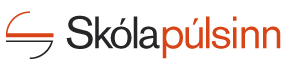 Kæru nemendur, foreldrar og forráðamenn, Skólinn notar kannanir Skólapúlsins til að fylgjast með og bæta innra starf skólans. Liður í því er að spyrja úrtak nemenda í skólanum spurninga um námsumhverfi þeirra, virkni í námi og líðan. Í töflunni hér fyrir neðan er yfirlit yfir það sem metið er.Þeir nemendur sem lenda í úrtakinu svara spurningalista á netinu einu sinni á árinu og tekur um 20 mínútur að svara listanum. Könnunin er hluti af lögbundnu innra mati skólans. Niðurstöður eru eingöngu birtar skólum í formi meðaltala og hlutfalla fyrir hópa. Vinnsla könnunarinnar uppfyllir skilyrði laga nr. 90/2018 um persónuvernd og vinnslu persónupplýsinga. Engum persónuupplýsingum er safnað í Skólapúlsinum og því ekki hægt að sjá hver svaraði hverju.Þetta bréf er sent til að upplýsa þig um fyrirhugaða gagnasöfnun skólans. Ef þú er mótfallin(n) því að þú (eða barn þitt) geti lent í úrtakinu, hafðu þá samband við skrifstofu skólans.Nánari upplýsingar um könnuna eru á www.skolapulsinn.is/um. Einnig er hægt að hringja í starfsfólk Skólapúlsins í síma 583-0700 eða senda tölvupóst á skolapulsinn@skolapulsinn.is. NámsumhverfiVirkni í námiLíðanViðhorf og hollusta til skólansSamsömun við nemendahópinnStuðningur kennara við nemendurVirk þátttaka nemenda í tímumTíðni leiðsagnarmats (endurgjöf til nemenda)Hvatning til ígrundunar (vitsmunaleg örvun)NámsáhugiVinnulag í námiFjarvera: Seinkomur í tímaFjarvera: Skróp í tímaFjarvera án leyfis heilan dagÁstæður fjarveruVellíðanHamingjaSjálfsálitStjórn á eigin lífi (stjórnrót)ÞunglyndiKvíðiSvefnleysiÁstæður svefnleysisEineltiÁreitni og ofbeldi 